Breaking the stereotypeThe Star Malaysia9 Mar 2023By DR SITI NORHAFIZA ABDUL RAZAK, senior lecturer at UniKL Malaysia France Institute For more details, contact Dr Siti Norhafiza Abdul Razak at sitinorhafiza@unikl.edu.myMuhammad hafizudin says uniKL’s hands-on training has helped him make a positive impact on the community through his work.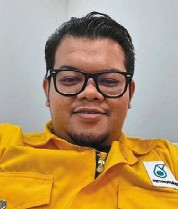 ACADEMIC success is often seen as the only path to a successful life, but this view ignores the many other skills individuals possess. Universiti Kuala Lumpur (UniKL), wholly owned by Majlis Amanah Rakyat (Mara), challenges this stereotype by offering handson education in technical and vocational education and training (TVET) programmes, proving that students who may not excel in academics can still have a bright future.UniKL’s TVET programmes are designed to equip students with the practical skills and knowledge necessary to succeed in a rapidly changing job market. They are tailored to the needs of industry and include courses in industrial refrigeration and air-conditioning, automotive, robotics, welding, manufacturing and water engineering.The programmes are often more flexible than traditional academic programmes, so students can study at their own pace and choose courses relevant to their career goals.UniKL is proud to have produced many alumni who have gone on to achieve great things in their personal and professional lives. Here are just a few examples:Mohd Hasnizam Ab Halim, a graduate of UniKL’s Air Conditioning and Refrigeration Engineering Technology programme, is now a manager at one of the largest refrigeration and air-conditioning companies in the state. He attributes his success to his hands-on training and practical education at UniKL.Muhammad Nafis Hisham, a graduate of UniKL’s Mechatronics Engineering Technology programme, is now an engineer at a leading robotics company. He credits UniKL with giving him a deep understanding of the theory and practical applications of robotics.Muhammad Hafizudin Azri Ahmad Saad, a graduate of UniKL’s Welding and Quality Inspection Engineering programme, is now a QA/QC engineer at a leading oil and gas firm. Muhammad Hafizudin says that the handson training has helped him make a positive impact on the community through his work.Zikriah Zakaria, a graduate of UniKL’s Air Conditioning and Refrigeration Engineering Technology programme, is now a lecturer at a well-known polytechnic. She says she is grateful to have learned the skills she needed to achieve excellence from her time at UniKL.One of UniKL’s key strengths is its high employability rate, which is a testament to the quality and impact of its programmes. This is due in part to the strong support from industry and alumni, who play a critical role in shaping the curriculum and providing students with real-world experience and networking opportunities. UniKL also offers a range of other programmes, including medical, information technology and business.UniKL also offers a range of other services and resources to support students. They get access to career services, including job search assistance, resume building and interview preparation to help them find meaningful and rewarding careers after graduation. The university also has a strong commitment to student wellness, offering a range of programmes and services to support physical, mental and emotional well-being. —